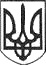 РЕШЕТИЛІВСЬКА МІСЬКА РАДАПОЛТАВСЬКОЇ ОБЛАСТІРОЗПОРЯДЖЕННЯ21 січня 2019 року                                                                                   № 21Про призначення відповідальних осіб за утримання доріг та тротуарів у зимовий період Решетилівської міської обʼєднаної територіальної громади 	На виконання Законів України „Про благоустрій населених пунктів”, „Про місцеве самоврядування в Україні”, „Про дорожній рух”, „Про автомобільні дороги”, з метою утримання в належному санітарно – технічному стані доріг населених пунктів Решетилівської міської обʼєднаної територіальної громади в зимовий період та створення оптимальних умов праці, побуту та відпочинку мешканців населених пунктів міської радиЗОБОВʼЯЗУЮ:	1. Призначити відповідальних осіб за утримання доріг та тротуарів у зимовий період Решетилівської міської обʼєднаної  територіальної громади відповідно до територіального поділу, що додається.	2. Відділу житлово-комунального господарства, транспорту, зв’язку та з питань охорони праці виконавчого комітету Решетилівської міської ради забезпечити організацію і виконання робіт повʼязаних з утриманням доріг та тротуарів у зимовий період.    	3. Відповідальним за щоденний моніторинг стану доріг та тротуарів міської територіальної громади призначити спеціаліста І категорії відділу архітектури, містобудування та надзвичайних ситуацій виконавчого комітету Решетилівської міської ради (Любиченка М.В.).	4.  Контроль за виконанням цього розпорядження залишаю за собою.В.о. міського голови                                                                  Ю.С. Шинкарчук